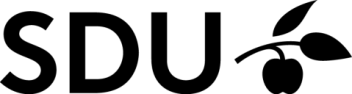 Solemn declarationThe undersigned hereby declares that the submitted PhD thesis has not previously been submitted completely or partially for assessment for the award of a PhD degree at another institution of higher education in Denmark or abroad.
The completed form must be sent to the PhD School of
The Faculty of Business and Social Sciences on phdsek@sam.sdu.dkName:Date of birth:Address:Phone:E-mail:Title of the PhD thesis:SignatureSignatureSignatureSignatureDateNameSignaturePhD student